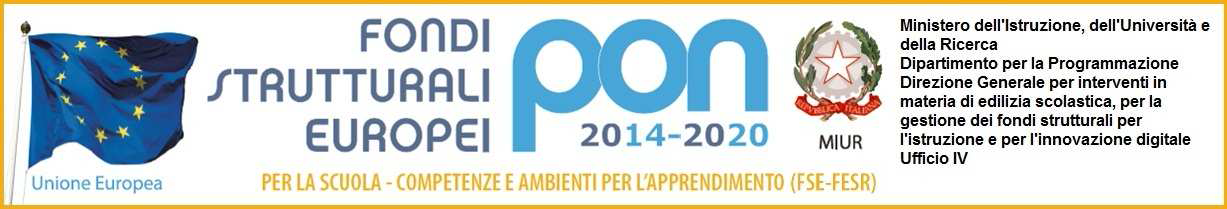 	  								        ISTITUTO COMPRENSIVO DI SCUOLA STATALE		     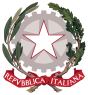 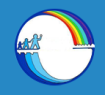       DELL’INFANZIA PRIMARIA E SECONDARIA DI I GRADO “G. OBERDAN”Via Tre Venezie ,1 – 05100 – TERNI – Tel.  0744 400195   Sito web: www.istitutooberdan.edu .it E-mail tric809001@istruzione.it - tric809001@pec.istruzione.itMOD:4 Autocertificazione dopo allontanamento VADEMECUM IN CASO DI SINTOMATOLOGIA DI UN ALUNNO/A A SCUOLA E AUTODICHIARAZIONE DEI GENITORI DA PRESENTARE AL RIENTRO A SCUOLA.IN CASO DI CHIAMATA DA PARTE DELLA SCUOLA PER MANIFESTAZIONE IMPROVVISA DI SINTOMATOLOGIA RIFERIBILE A COVID-19 DEL PROPRIO FIGLIO, IL GENITORE DEVE RECARSI NEL PIU’ BREVE TEMPO POSSIBILE A SCUOLA O MANDARE UN DELEGATO PER ACCOMPAGNARE A CASA IL FIGLIO/LA FIGLIA NEL RISPETTO DEL REGOLAMENTO RECANTE MISURE DI PREVENZIONE E CONTENIMENTO DELLA DIFFUSIONE DEL SARS-COV-2DELL’ISTITUTO;TORNATI A CASA IL GENITORE DEVE CONTATTARE IL MEDICO PEDIATRA/ O IL PROPRIO MEDICO DI MEDICINA GENERALE (PLS/MMG) PER LA VALUTAZONE CLINICA DEL CASO SEGUENDO TUTTE LE INDICAZIONI FORNITE. (TRIAGE TELEFONICO).IN CASO DI POSITIVITÀ ACCERTATA (SECONDO LE ISTRUZIONE DEL PLS/MMG) AL SARS-COV-2 DELLA PROPRIA FIGLIA O DEL PROPRIO FIGLIO, IL GENITORE DEVE COLLABORARE CON IL REFERENTE COVID, E CON IL DIPARTIMENTO DI PREVENZIONE DELL’AZIENDA SANITARIA LOCALE PER CONSENTIRE IL TRACCIAMENTO DEI CONTATTI STRETTI E IDENTIFICARE PRECOCEMENTE LA COMPARSA DI POSSIBILI ALTRI CASI; IN CASO DI DIAGNOSI DI PATOLOGIA DIVERSA DA COVID-19 O TAMPONE NEGATIVO, L’ALUNNO/A DEVE RIMANERE A CASA FINO A GUARIGIONE CLINICA SEGUENDO LE INDICAZIONI DEL PLS/MMG. QUALORA IL PEDIATRA O IL MEDICO DI MEDICINA GENERALE REDIGA UNA ATTESTAZIONE/CERTIFICATO CONTENTENTE L’AVVENUTA GUARIGIONE ED IL POSSIBILE RIENTRO DELL’ALUNNO/A A SCUOLA, POICHÉ È STATO SEGUITO IL PERCORSO DIAGNOSTICO-TERAPEUTICO E DI PREVENZIONE PER COVID-19 DI CUI SOPRA, COME DISPOSTO DA DOCUMENTI NAZIONALI E REGIONALI, IL GENITORE SARÀ TENUTO A CONSEGNARNE UNA COPIA IN ISTITUTO AL MOMENTO DEL RIENTRO A SCUOLA DELL’ALUNNO/A.QUALORA INVECE IL PEDIATRA O IL MEDICO DI MEDICINA GENERALE NON RITENGA NECESSARIO REDIGERE UN CERTIFICATO, POICHE’ L’ASSENZA È DETERMINATA DA MOTIVI DI SALUTE NON RICONDUCIBILI AL COVID, IL GENITORE SARÀ TENUTO A COMPILARE LA SEGUENTE AUTODICHIARAZIONE E CONSEGNARLA ALLA SCUOLA AL MOMENTO DEL RIENTRO DELL’ALUNNO/A.AUTODICHIARAZIONE DOPO SINTOMATOLOGIA A SCUOLA E AVVENUTA GUARIGIONE IN MANCANZA DEL RILASCIO DEL CERTIFICATO MEDICO DA PARTE DEL PEDIATRA O MEDICO DI MEDICINA GENERALE.Io sottoscritto, ……………………………………………………………………….(nome e cognome del genitore), in qualità di  genitore dell’alunno/a…………………………………………… (nome e cognome dell’alunno),  frequentante la classe……………………, sezione …………………….del plesso…………………………………………………………….., che è stato  isolato e rimandato presso il proprio domicilio secondo la procedura di gestione casi sospetti COVID in base a rapporto ISS Covid-19, n.58 in data……………………….per sopravvenuta sintomatologia improvvisa possibilmente riferibile a Covid -19,   assente da scuola dal …………….. al …………………………..,consapevole delle responsabilità in caso di dichiarazione mendace,DICHIARODi aver contattato il pediatra o il medico di famiglia per la valutazione clinica e di aver seguito le  prescrizioni mediche e poichè l’assenza è stata  determinata da motivi di salute non riconducibili al Covid è possibile il rientro a scuola non sussistendo condizioni incompatibili con la permanenza in collettività.La presente autodichiarazione viene rilasciata quale misura di prevenzione correlata con l’emergenza pandemica del SARS CoV 2. DataTerni, ……………                                                                                                                       Firma del genitore                                     						         ……………………………_____________________________________________________________________________________INFORMATIVA BREVE EX ART. 13 REGOLAMENTO EUROPEO 679/2016L’Istituto Scolastico tratterà i dati sopra riportati in conformità alle disposizioni contenute nel Regolamento Europeo 679/2016 e nel D. Lgs. 196/2003 (Codice in materia di protezione dei dati personali) così come integrato e modificato dal D. Lgs. 101/2018.La base giuridica del trattamento dati risiede nell’implementazione dei protocolli di sicurezza anti-contagio ai sensi dell’art. 1, n. 7, lett. d) del DPCM 11 marzo 2020 e dell’all. 6 del DPCM del 26 aprile 2020.Il trattamento è obbligatorio e necessario per finalità di prevenzione dal contagio da COVID-19 e pertanto in caso di rifiuto alla compilazione e sottoscrizione della dichiarazione non verrà consentito l’accesso ai locali dell’Istituto.I dati personali saranno conservati sino al termine dello stato d’emergenza e conformemente agli obblighi di legge. Terni,14 Settembre 2020 Istituto Comprensivo di  Scuola Statale “Guglielmo  OBERDAN”- TERNI                                                                                                                                IL Dirigente Scolastico 					                                                        Dott.ssa  Patrizia FIORETTI 